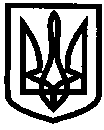 УКРАЇНАУПРАВЛІННЯ ОСВІТИІЗЮМСЬКОЇ МІСЬКОЇ РАДИХАРКІВСЬКОЇ ОБЛАСТІНАКАЗ08.01.2019	№20Відповідно до плану роботи управління освіти Ізюмської міської ради Харківської області на 2019 рік та з метою пошуку і підтримки обдарованих дітей молодшого шкільного віку, збереження та розширення мережі гуртків початкового технічного моделювання у навчальних закладах містаНАКАЗУЮ:1. Затвердити склад організаційного комітету змагань учнів молодшого шкільного віку з початкового технічного моделювання (додаток 1).2. Затвердити склад журі змагань учнів молодшого шкільного віку з початкового технічного моделювання (додаток 2).3. Керівникам закладів загальної середньої освіти: 3.1. Забезпечити участь команд у змаганнях учнів молодшого шкільного віку з початкового технічного моделювання.23.02.2018 року3.2. Призначити відповідальних за життя і здоров`я дітей та провести інструктажі з безпеки життєдіяльності для учасників змагань.До 23.02.2018 року3.3. Подати заявку на участь у міських змаганнях з початкового технічного моделювання серед учнів молодшого шкільного віку (додаток 3).23.02.2018 року4. Директору Ізюмського центру дитячої та юнацької творчості Мороці А.С.:4.1. Організувати проведення міських змагань з початкового технічного моделювання серед учнів молодшого шкільного віку відповідно до умов (додаток 4).23.02.2018 року5. Директору Ізюмської загальноосвітньої школи І-ІІІ ступенів №5 Ізюмської міської ради Харківської області Павлюк Наталії Володимирівні:5.1. Надати приміщення для проведення змагань з початкового технічного моделювання серед учнів молодшого шкільного віку. 23.02.2018 року6. Контроль за виконанням даного наказу покласти на головного спеціаліста відділу змісту та якості освіти управління освіти Ізюмської міської ради Харківської області Філонову Н.О.Начальник управління освіти                                       О.В. БезкоровайнийФілоноваДодаток 1до наказу управління освіти Ізюмської міської ради Харківської областівід 08.01.2019 №20Склад організаційного комітетуміських змагань з початкового технічного моделювання серед учнів молодшого шкільного віку1. Філонова Н.О. – головний спеціаліст відділу змісту та якості освіти управління освіти Ізюмської міської ради Харківської області. 2. Морока А.С. –  директор Ізюмського центру дитячої та юнацької творчості Ізюмської міської ради Харківської області.Додаток 2до наказу управління освіти Ізюмської міської ради Харківської області          							         від 08.01.2019 №20Склад журіміських змагань з початкового технічного моделюваннясеред учнів молодшого шкільного вікуГолова журі: Лаврова С.В.  – заступник директора з навчально-виховної  роботи, вчитель початкових класів Ізюмської загальноосвітньої школи І-ІІІ ступенів №10 (за згодою).Члени журі:Івченко В.Г. – керівник гуртка «Початкове технічне моделювання» Ізюмського центру дитячої та юнацької творчості Ізюмської міської ради Харківської області.Морміло О.С. – заступник директора з навчально-виховної роботи Ізюмського центру дитячої та юнацької творчості Ізюмської міської ради Харківської області.Додаток 3до наказу управління освіти Ізюмської міської ради Харківської області        							         від 08.01.2019 №20Заявкана участь команди _________________(назва закладу освіти)у міських змаганнях учнів молодшого шкільного віку з початкового технічного моделювання Керівник  команди___________________________________	Директор   			    _______________                        М.П.                              (підпис)Додаток 4до наказу управління освіти Ізюмської міської ради Харківської області         					     від 08.01.2019 №20УМОВИпроведення міських змагань з початкового технічного моделювання серед учнів молодшого шкільного віку Мета та завдання змагань:Організація змістовного дозвілля дітей, пошук нових форм проведення змагань; розвиток творчих здібностей, кмітливості, формування стійкого інтересу до пошукової творчої діяльності; пошук та підтримка обдарованих дітей молодшого шкільного віку; збереження та розширення мережі гуртків початкового технічного моделювання у закладах освіти міста.Місце та час проведення змагань:Дата проведення змагань: 23 лютого 2019 року.Початок змагань: о 10 годині 00 хвилин.Місце проведення змагань: Ізюмська загальноосвітня школа І-ІІІ ступенів №5 Ізюмської міської ради Харківської області (пр. Незалежності,57).Учасники змагань:У змаганнях беруть участь команди закладів загальної середньої освіти міста та ЦДЮТ. Команда формується з керівника та двох учасників, учнів віком від 8 до 10 років включно. Керівник очолює команду та несе відповідальність за збереження життя та здоров'я дітей.Програма змаганьПрограма змагань складається з 2-х завдань:Завдання 1. Теоретичний залік (тестування).Час на виконання завдання – 30 хвилин. Максимальна кількість балів – 20.Завдання 2. Склеювання та розфарбовування моделі автомобіля за власним задумом. Паперова розгортка моделі авто надається.Кожен учасник повинен мати з собою кольорові олівці, лінійку, клей.Час на виконання завдання – 1 година. Максимальна кількість балів – 30.У процесі виготовлення моделі не дозволяється користуватися заздалегідь друкованими матеріалами. Програмою змагань передбачено конкурсні змагання для визначення особисто-командної першості.Критерії оцінюванняЗавдання оцінюється на кожному із етапів змагань згідно з критеріями оцінювання: Визначення та нагородження переможцівКомандна першість визначається за максимальною сумою балів, набраних членами команди на всіх етапах змагань. Особиста першість на кожному із етапів змагань визначається за максимальною кількістю балів, набраних її учасниками.Переможці змагань в особисто-командній першості, які посіли І, ІІ, ІІІ місця нагороджуються грамотами управління освіти Ізюмської міської ради Харківської області.Про проведення міських змагань з початкового технічного моделювання серед учнів молодшого шкільного віку№ з/пПрізвище,ім’я учасникаРікнародженняЗаклад освіти,клас№ з/пВид роботиКількість балівУсього балів1.Теоретичний залік (тестування)20202.Виготовлення моделі транспортної техніки:30-загальний вигляд моделі1030-якість виконання зборки моделі1030-оригінальність технологічних рішень1030